 Mountain BikingAt Learnie Red Rock 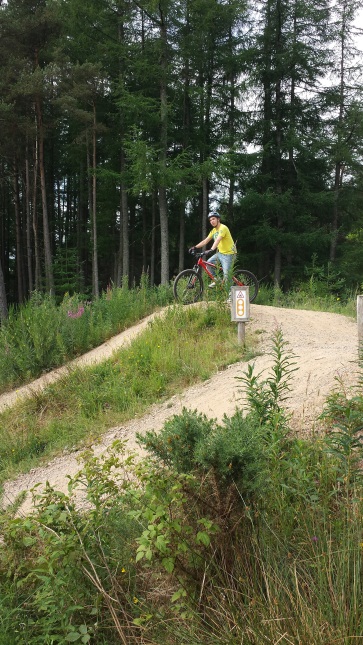 Tuesday 8th September  7pm – 8.30pm Aged 8 + Please See Wanda or Fraser if you would like to get booked on 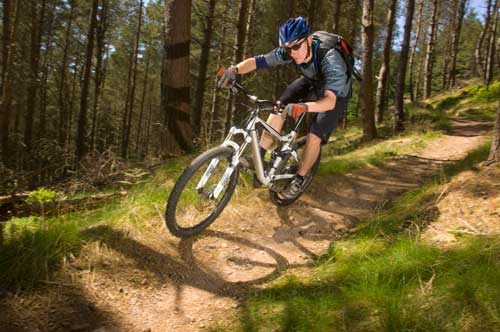 